Великосорочинська ЗОШ І-ІІІ ступенівМиргородської районної радиПолтавської областіПідготувала  класний керівник 11 класуАнтонь Л.В.Мета заходу: розвивати творчі ініціативи та пізнавальні діяльності молоді старшокласників;формувати практичні уміння та навички учнів по виготовленню новорічно-різдвяних композицій, які символізують та відображають новорічно-різдвяну флористику,та культуру святкування; формувати привабливість зовнішнього вигляду залу та учнів;створити святкову атмосферу для учнів та гостей свята.Обладнання : святково прикрашена сцена,новорічна ялинка, костюми героїв, музичне оформлення.Вікова категорія: учні 8-11 класів.Лунає новорічна мелодія ( пісня «Біла зима»)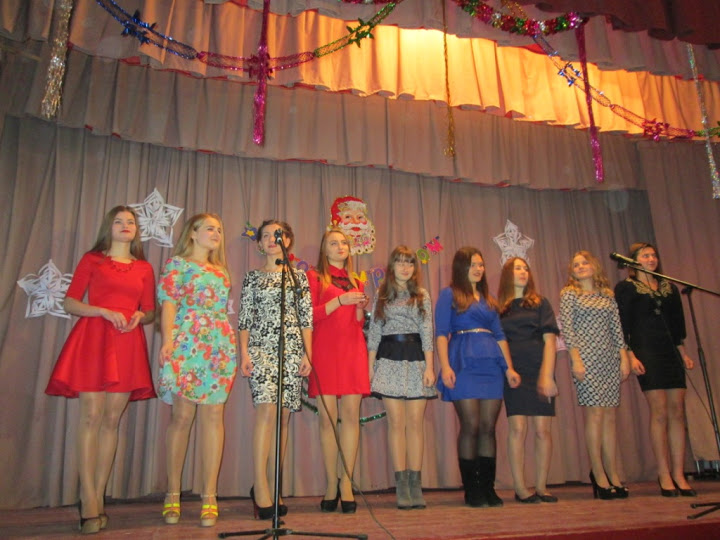 На сцену виходять ведучі.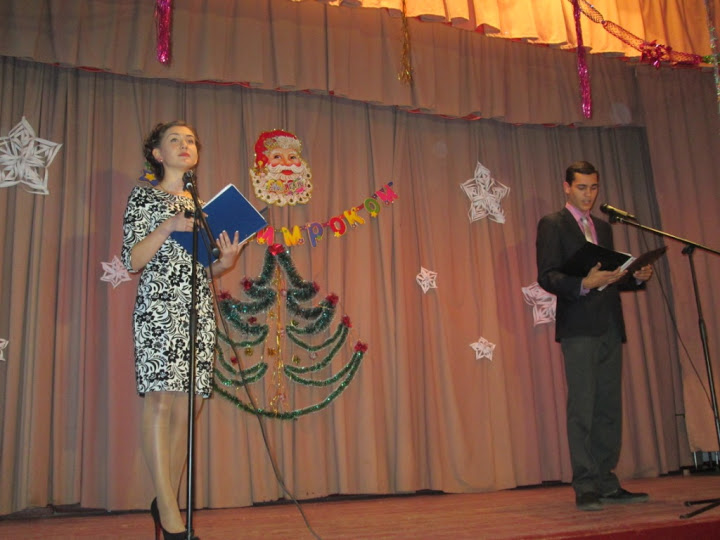 Ведучий
Вітаємо всіх присутніх!
Ведуча
- Тих, хто прийшов у цей зал для того, щоб відмінно провести час…
Ведучий
- Отримати масу позитивних емоцій і зарядитися енергією на весь майбутній рік…
Ведуча
- Скинути з себе всі турботи і рутину минулого року…
Ведучий
- Розслабитися і насолодитися товариством друзів…
Ведуча: І найголовніше: провести Старий і зустріти Новий  рік!!!Ведучий Дозвольте всіх присутніх ознайомити з «правилами хорошого тону» нашого
свята, які мають чарівну силу.
Ведуча   Правило 1. Усі помилки вам сьогодні прощаємо
Але без усмішки вас не приймаємо
Ведучий  Правило 2. Порядок нашого вечора запам’ятай:
Співай-танцюй, танцюй-співай.
Ведуча   Правило 3. Кожен регоче, як хоче
Тільки не з тим ,хто не хоче.
Ведучий  Правило 4. Співай, жартуй, танок веди -
Для цього й кликали сюди.
Правило 5  11клас до всіх звертається
Тиша і нудьга на вечорі забороняються. Пісня «Новий Рік»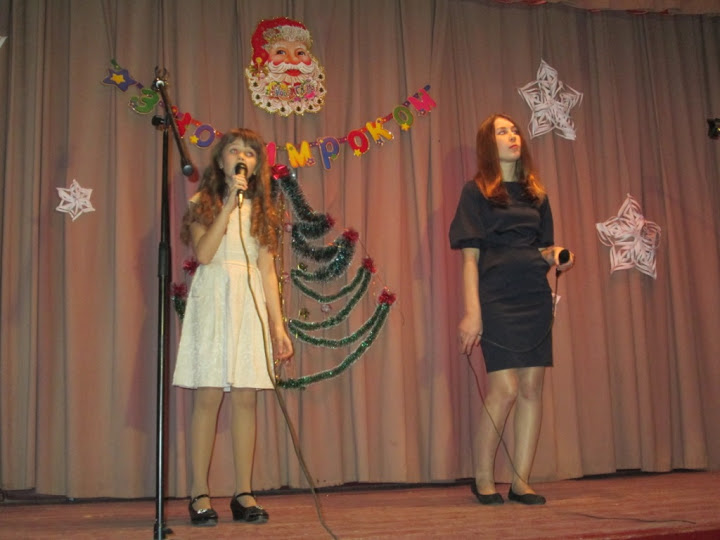 
Ведуча
- Уявляєте, цей святковий вечір міг би бути точно таким же, як і всі минулі, однак є у ньому щось особливе, що робить його унікальним. Звичайно ж, нас відвідають звичні і очікувані казкові персонажі, без яких святкування Нового року немислимо: Дід Мороз і Снігуронька, але будьте готові до веселих сюрпризів і несподіваних поворотів подій! Ведучий  Рік новий іде до вас –
Відкривайте ширше двері!
Щоб у цей казковий час
Стало затишно в оселі!
Щоб маленьке мавпеня
Принесло добро та щастя,
Й відвело у небуття
Всі проблеми й негаразди!Пісня 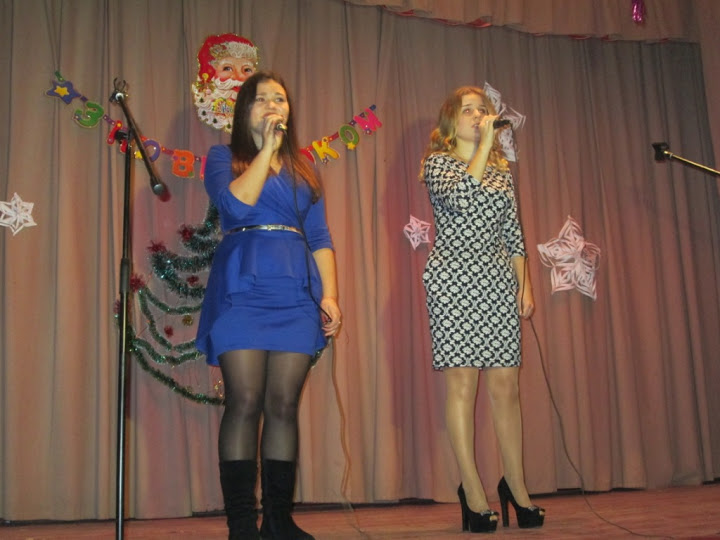 Ведуча. Сьогодні у нас працює новорічний «ТУ канал»  Зараз із вами ми, ведучі Дарина Чобітько і Михайло Демочко .
Сьогодні 30 грудня. Сонце зійшло о 7 годині 58 хвилин. 
Тривалість дня — 8 годин 1 хвилина. Хоч зараз уже вечірній час, але у всіх передсвятковий настрій, всі готуються до зустрічі Нового року. Ми бажаємо вам весело провести час разом із нами. 

Ведучий. Сьогодні у нашій програмі: 
1. Передсвяткові новини на « ТУ каналі». 
2.Святкові зустрічі. В гостях — найпопулярніші  дідусь та його внучка нашої планети. 
3. Новорічні привітання.
4.веселий гороскоп.
Ведуча. До вашої уваги передсвяткові новини на «ТУ каналі» 
За статистикою, рівень навчальних досягнень у школі за останні дні не знизився, незважаючи на те, що в учнів з'явилися нові проблеми: «Що одягнути на новорічний бал?». 

Ведучий. Хворих дітей серед учнів небагато. Це засвідчує,що сніг і бурульки цієї зими не дуже смачні, отож, карантин не передбачається. 

Ведуча. У школі вже провели кілька новорічних ранків. Наш кореспондент, звичайно, побував на них і його зачарували сніжинки, налякали вовчики, обхитрили лисички, обскакали зайчики і ледве не заморозив Дід Мороз. 
Що ж, не розчаруйте кореспондента, який завітав і на наше свято. 
Танець
Ведучий. 
А зараз святкова зустріч. У нас в гостях найпопулярніші та найулюбленіші новорічні персонажі.
( заходить Снігуронька)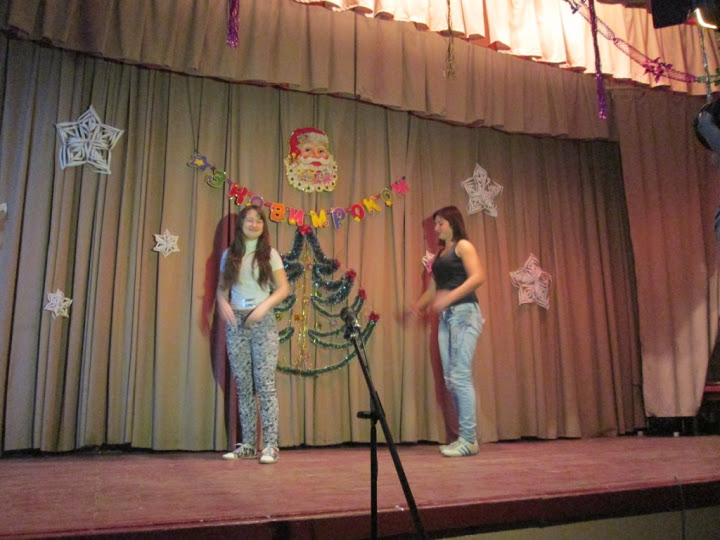 Снігуронька: А ось і я Снігуронька, Діда Мороза внученька. Добрий вечір вам!..
Щось я нічого не розумію, де ж це Дід Мороз подівся?!?
- Алло, алло!
Старість не радість казала ж йому, що не встигнеш з Канар вернутись, а тут ще й замело.
Дід Мороз: — Алло, алло, це я Мороз, хто це?  (за кулісами)
Снігуронька:. — Це ж я Снігуронька, а ти де ? Тут уже нас ждуть на телебаченні.
Дід Мороз: - Та ось я тут на таможні застряв, ніяк до тебе Снігуронько не доберусь, то рекет, то тепер таможники закрити хочуть, кажуть що забагато подарунків везу, подарунки такі дорогі, а розмитнювати ж треба.
Снігуронька: Ну то відстебни  їм пару євро, нехай відчепляться.
Дід Мороз: - А що так хіба можна? Зараз попробую.
Снігуронька: - Мене б на твоє місце, я б все вирішила. Ну й морозище нічого не розуміє…
Ведуча Ну що ж дорогі гості, надіюсь що Дід Мороз скоро з’явиться, а ми послухаємо зараз чудову новорічну пісню.
Пісня
Снігуронька: А ось нарешті і наш Дід Мороз.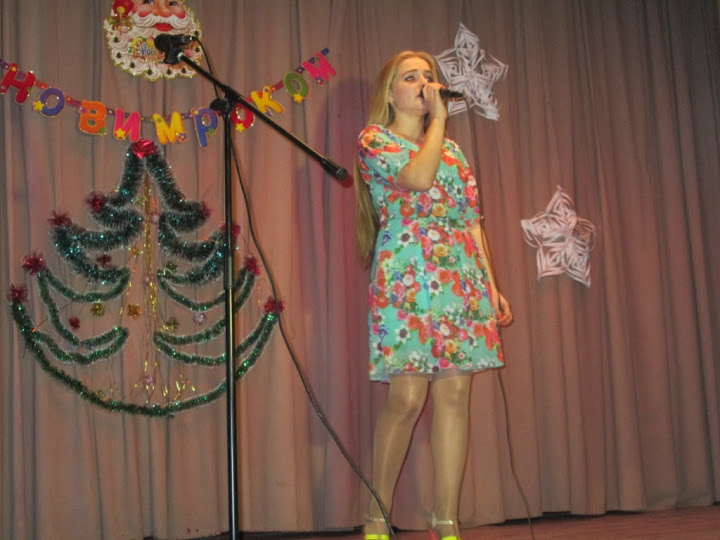 (З’являється Дід Мороз.)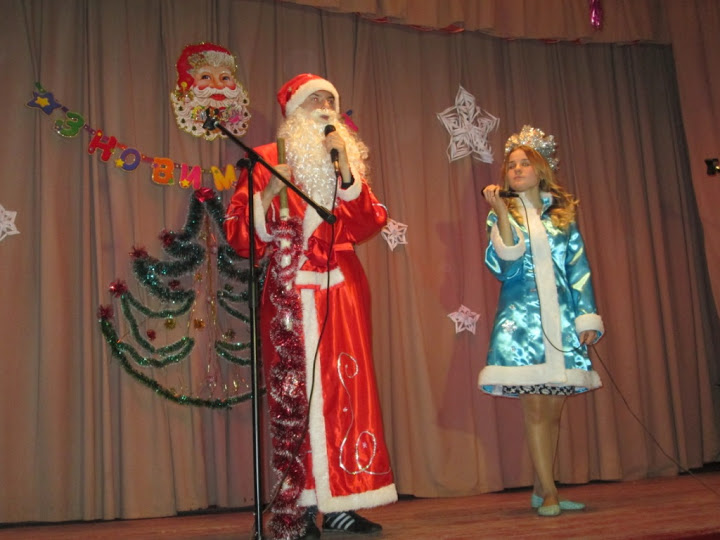 Дід Мороз.
Добрий вечір в добрий час.
Ну нарешті я дійшов до вас
Джип в дорозі поломився
Потім рекет причепився
То таможники закрили
Але скоро відпустили
І у цей святковий час
Я вітаю щиро вас!
Снігуронька: Ось тепер з Дідом Морозом
Привітаємо вас разом.Дід Мороз. Я — казковий Мороз дід,
Знає мене цілий світ.
Я по Всесвіту мандрую,
Щастя й долю всім дарую.
Снігуронька. Через ріки, через гори
Прокладаємо ми путь,
Не лякають нас морози,
Хуртовини, що гудуть!
І з вітанням новорічним
Входимо у кожний дім.
Щастя, радощів сьогодні
Вам бажаємо усім.
Тож давайте в ігри грати
Щоб часу не витрачати! ( Проводяться конкурси ).  Пісня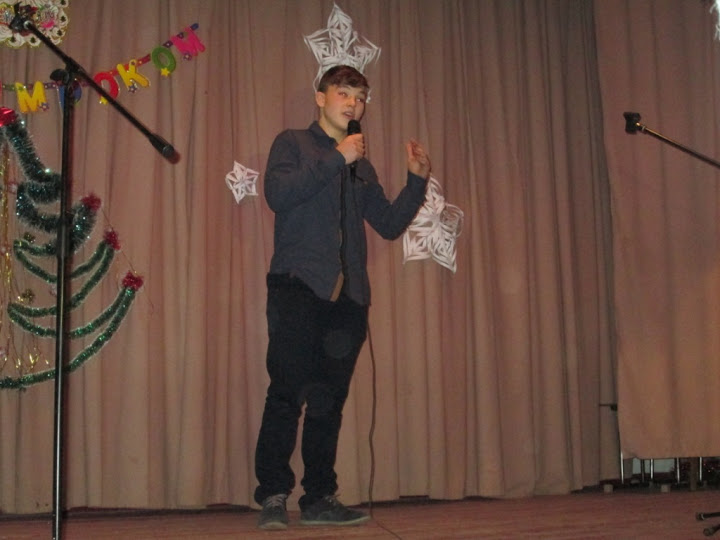 Дід Мороз .З Новим роком ми вас вітаєм , Щастя всім ми вам бажаєм ,Щоб прожити вам цей рікІ без смутку , і без бід , Щоб з охотою трудились , Ну а в свято веселились .  І успіхів вам в ділах ,Усмішок всім на устах. СнігурочкаНу а тепер ми просим всіхЩоб в залі був і шум , і сміх , Щоб ви артистів зустрічалиІ щиро їм аплодували. Ми ж не одну ніч не поспали І казку вам приготували ,Не осудіть , як щось не в лад . Бо казка ця на новий лад .Казка
Снігурочка. 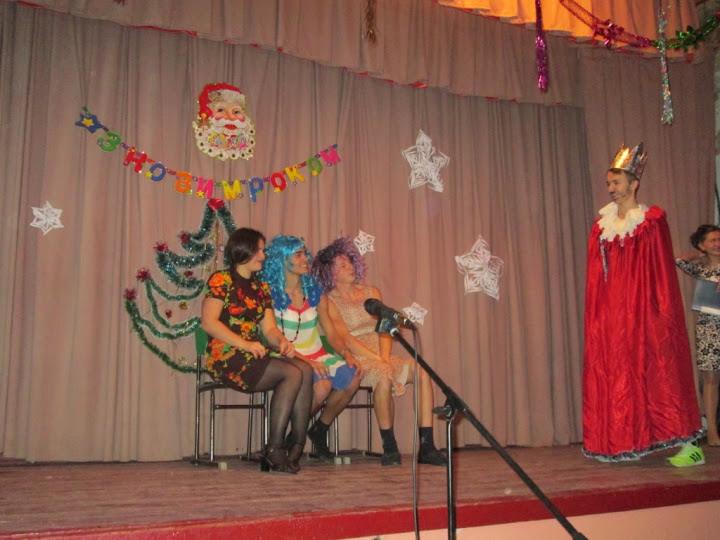 Хай здійсняться ваші мріїВсі у цьому році ,Хай всміхається вам доляНа кожному кроці !
Дід Мороз. Від душі прийміть вітанняІ найкращі побажання :У здоров’ї жити всім –І великим , і малим !Після свята я щасливийМожу розпрощатись.І у шлях по УкраїніДалі відправлятись.Сценка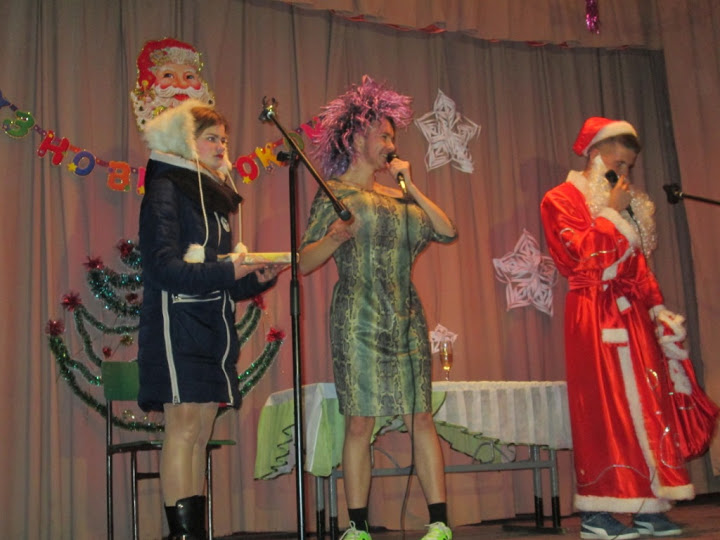 Ведуча. Наша святкова новорічна программа продовжується .Тож більше жартів ,більше сміху ,Дозволяється у нас ,Всі танцюйте ,веселіться ,Бо прийшов для цього час .Ведучий  Сьогодні весело у нас ,Ми Новий рік стрічаємо ,І всіх ,хто завітав до насМи гаряче вітаємо .
Ведучий  З Новим роком , клас  9Щастя вам ! Тепла в оселі !Добрих справ вам ,добрих друзівБудьте ви завжди веселі. А зараз новорічний подарунок від учнів 9 класу.
Ведуча	В Новому році ми 10 класам бажаєм щастя, сміху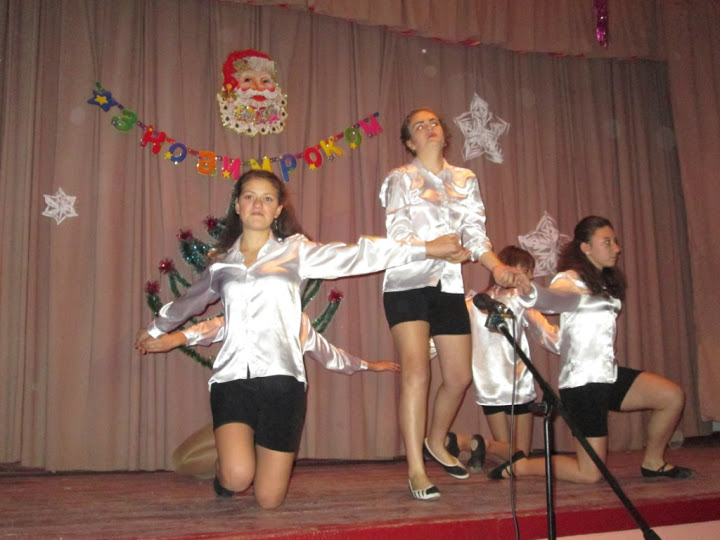 Здоров’я, радості, пісень.Нехай несе вам щире світлоІ кожен рік, і кожен день.Ведучий Хай дівчат краса не в’яне .Хай цвіте розкішно доля ! Хай на всіх кохання стане ,Як рослинам сонця в поліА зараз ми слухаємо привітання учнів 10 класу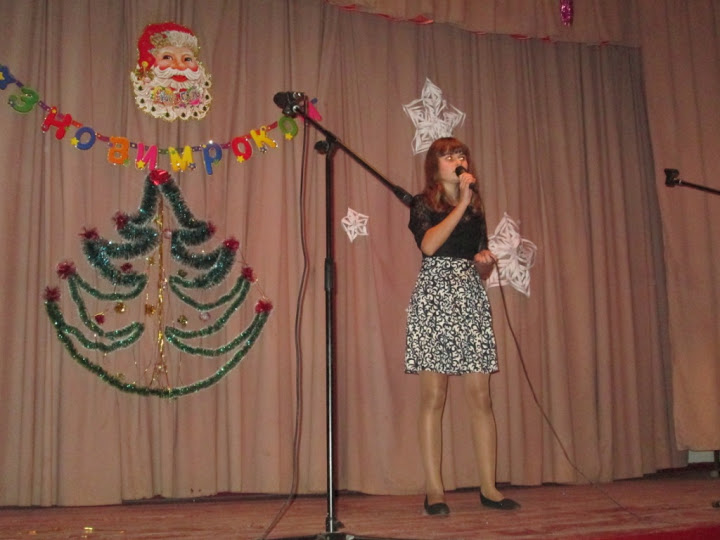 Ведуча    Вітаємо вас 11 клас Рік Мавпи хай пам’ятним буде для вас
В доросле життя прокладає вам шлях
Хай щастя засяє у ваших очах.

Ведучий  Кому не щастило, нехай пощастить, 
В кого щось боліло, нехай не болить.Бажаєм успішно вам здать  ЗНОШанс обрати професію дасть вам воно.

Ведучий  Нехай тільки радість несе Новий рік, 
Хай щастя й добробут прийде у ваш дім. 
Нехай Україна навік процвітає, 
А Господь здоров’я усім посилає. 
Ведуча Вчителям своїм бажаєм , 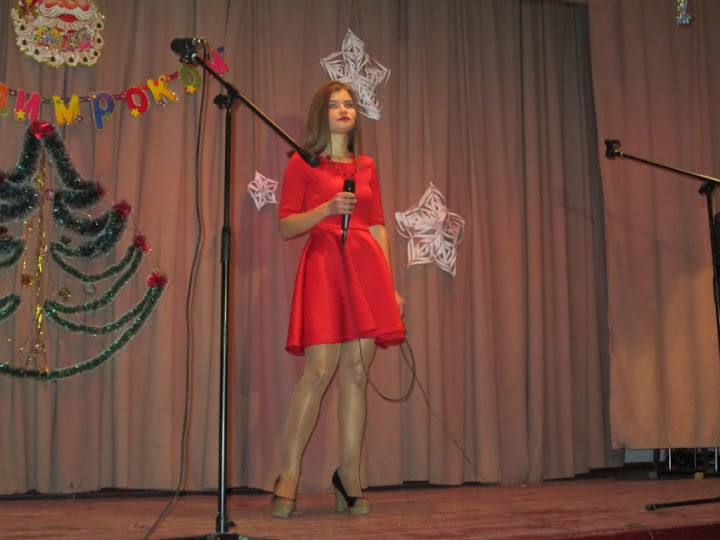 Щоб було порозуміння, Щоб високим урожаєм Проросло наук насіння!  Ведучий   Вам бажаєм в новім роціСправи нові розпочати ,Та такі ,щоб аж гриміла слава Про діла ваші завзяті !Пісня  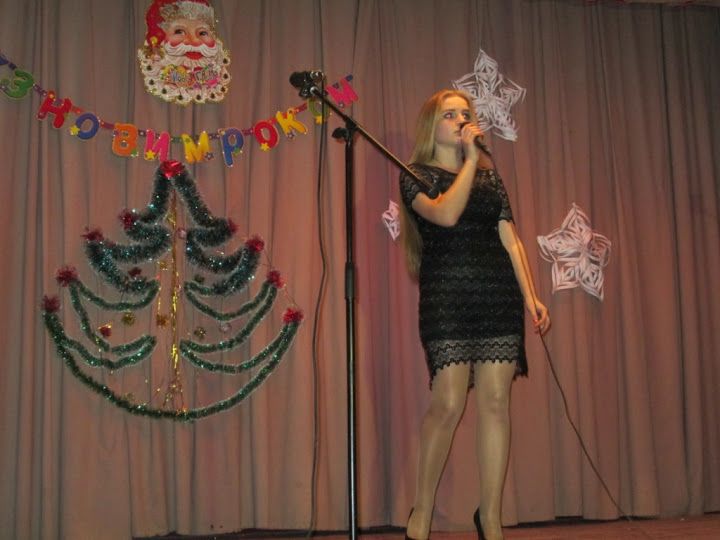 
Ведуча За східним гороскопом 2016 рік - вогняної мавпи і  наш «ТВ канал» пропонує вам веселий астрологічний прогноз. У році Мавпи  Овна чекає велика слава і великий сюрприз — На фотоконкурс знімки він відправить і виграє головний приз.  У році Мавпи практичний знак Телець він займеться розведенням овець, і з них отримає такий дохід, що до його ніг впаде весь світ.  Вже якщо хто і щасливий у рік Мавпи, Так це Близнюки! Їх чекають любов, успіхи  і  — спадок від заморської тітки!ВедучийМавпа Ракам принесе у серце кохання,
На роботі начаклує кар’єрне зростання!
Вдома затишок біля каміна створить
І будні на свята веселі перетворить!Мавпа Червона дуже хитра,
Але насправді щира й світла!
Левам принесе радощів мішок
І побажає, щоби було у них  все ОК!  В Новий рік грайлива мавпа
Побажає Дівам кохання
Мрії всі у них здійсняться й найпотаємніші бажання.Сценка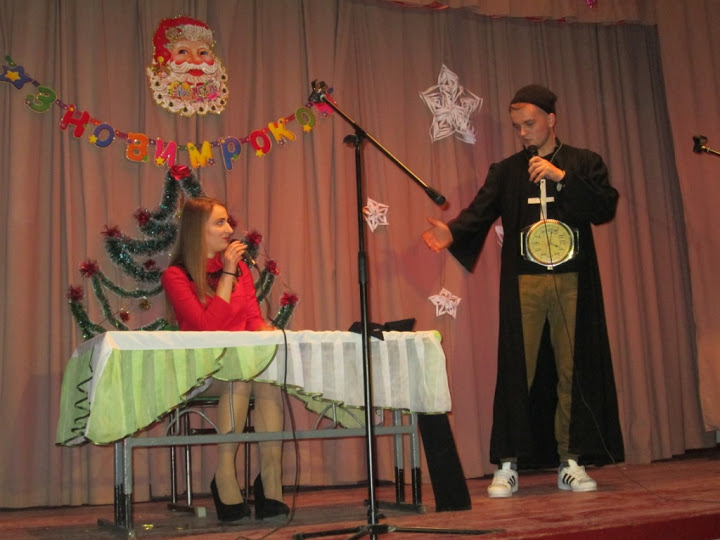 ВедучаКазковим світлим зорепадом
На Терези летять успішні справи!
Життя в них буде шоколадом
Із гарним, вишуканим смаком!  У році Мавпи не всім сидиться вдома. Морський круїз чекає скоро Скорпіона. До далеких країн він  помандрує фруктів заморських там покуштує. Стрілець Стрілець у рік Мавпи  стане відомим блогером, почне писати про те, про се, про це… І стане вмить зіркою Інтернету!Ось Новий рік біля порога.
Що ж чекає Козерога? Шалений успіх у навчанніВ коханні також не останній. Ведучий  У році  Мавпи займеться Водолій  вирощуванням рідкісних орхідей і з ними в той же рік без зайвих слів він переможе на виставці квітів. Життя закипить у Риб в році Мавпячим: поїздки, зустрічі — справ багато! Їх також чекає успіх у справах сердечних і гарна зарплата!ВедучаНовий рік – веселе свято,
Мавпа буде нас вітати,
Побажає ми собі,
Щоб жили ми всі в добрі,
При здоров’ї і у мирі,
У любові, при надії!Ведучий  Вітання, пісні линуть усюди!
Хай щасливим 2016-ий рік буде!
Любіть один одного, усіх поважайте.
І ні на кого зла в цьому році не тримайте!Ведуча  Тож приймайте на прощанняНаші кращі побажання.Хай вам сонечко смієтьсяІ наука хай дається.Ведучий  Хай рік буде щасливим,Життя хай розквітає.І хай у вашім доміДостаток кожен має.Ведуча З новим щастям, з Новим Роком.Що вже йде невпинним кроком.І несе добро людині.З чим ще раз вітаєм ми вас нині.Фінальна пісня.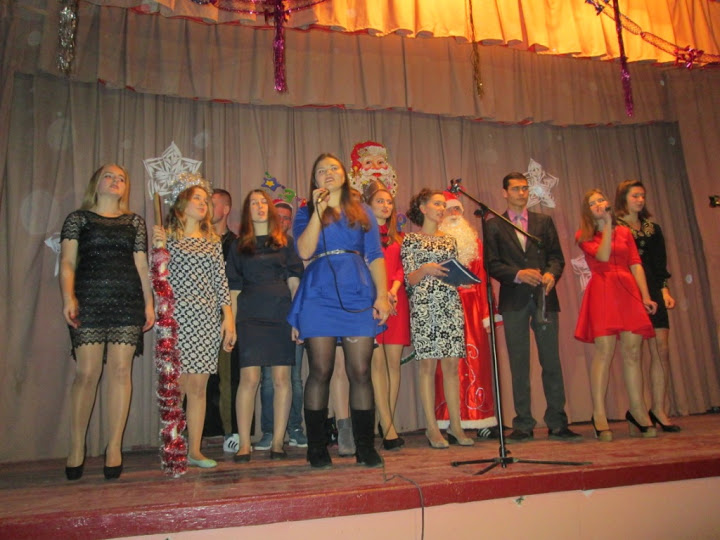 